The Public and Press are invited, and all Councillors are summoned, to attend the forthcoming Parish Council Meeting of Heybridge Parish Council. The meeting will be held on Tuesday 19th March 2022 at 7.30pm in the Main Hall, Plantation Hall, Colchester Road Heybridge where the under-mentioned business is proposed to be transacted. Recording of meetings Please note the Council may be recording any part of this Meeting held in open session. Members of the public attending the Meeting with a view to speaking are deemed to be giving permission to be included in the recording. Amanda HiltonAmanda Hilton Clerk to Heybridge Parish Council     	 	12th April 2022AGENDA 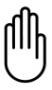      Chairman’s Welcome    Apologies     To receive apologies.    Elect a Vice Chairman for the remainder of the municipal year     Minutes	    a) To receive and confirm the Minutes of the Parish Council meeting held on 	    Monday 21st February 2022 (Appendix 1)  	    b) To receive the Draft Minutes of the Environment and Facilities Committee 	     Meeting held on Monday 28th February 2022 (Appendix 2)    c)To receive the Draft Minutes of the Planning Committee Meeting held on   	   Monday 7th March 2022 (Appendix 3)    d)To receive the Draft Minutes of the Events Committee Meeting held on     	     Monday 14th March 2022 (To be circulated)   Co OptionTo consider Co- option of Anne Beale and to sign Declaration of OfficeTo consider Co-option of Diane Gibson and to sign Declaration of Office    Interests	Members are reminded they are required to Declare any Disclosable Pecuniary Interest, Other Pecuniary Interests and Non-Pecuniary Interests which they know they might have in items of business on the Agenda. Unforeseen interests must be declared similarly at the appropriate time. 	Public Participation      Members of the Public will be given an opportunity to put forward their 	question(s) or statement to the Council. The Chairman will at his discretion 	then decide if he is able to answer the question(s) or proposes to put the item 	on the agenda for the next meeting. 8.	To receive reports from:            a) County Cllr Durham            b) District Councillors            c) MDC Community Engagement Team (Appendix 4)9.     Clerks Report (to be circulated)To consider invitees to the Annual Parish Meeting and agree start time of the meeting to be held on Tuesday 19th April 2022. To consider request from Heybridge Basin Parish Council for information.To note The intention of the NALC (on behalf of the entire parish sector) is to sign up to the LGA supported statement from the Council of European Municipalities and Regions (CEMR) condemning the multiple attacks and violations of the territorial integrity and sovereignty of Ukraine. It is open to signature by any Councillor. The LGA stands in support and solidarity with peers in Ukraine. 10.	Committee updates	a) To receive a report from the Chairman of the Planning Committee. 	b) To receive a report from the Chairman of the Events Committee and to 	approve schedule of events for 2022-2023 (to be circulated).	c) To receive a report from the Chairman of the Environment and Facilities 	Committee. 11.	Financial Matters	a) To receive updated statement of accounts for February 2022 (to be 	circulated)	b) To receive the bank reconciliation for February 2022 (to be circulated)	c)To receive and consider schedules of payments including invoices and 	accounts for payments for 7th March 2022 (Appendix 5) and 21st March 	2022(to be circulated)	d) To consider request from Heybridge Blackwater Rotary Club. 	e) To consider a training request from Cllr Jones to attend Safeguarding 	Training at a cost of £70.00 plus VAT.	f) To consider Local Government Play Claim award 1 April 2021-31st March 	2022. Clerk to report.12.	Groundsmen Contract 	a) To consider tender recommendation. Clerk to report.13.	Local Issues a) To note complaint received regarding parking in Rowan Drive (Clerk to report)b) To note any items for inclusion on the Agenda for the next meeting of the Parish Council due to be held on Monday 17th January 2021.14.	Correspondence a) To note correspondence received and any actions to be takenb) To consider hire request from William De Ferrers Football Club, Clerk to report. 15.      Future meetings The next meeting of the Environment and Facilities Committee will be held on Monday 28th March 2022 at 7.30pm.The next meeting of the Planning Committee will be held on Monday     	Monday 4th April 2022 at 7.30pm.	The next meeting of the Events Committee will be held on Monday	11th April 2022 at 7.30pm.	The next meeting of the Parish Council will be held on Tuesday 19th 	April 2022 at 7:30pm to include the Annual Parish Meeting 